DSWD DROMIC Terminal Report on the Fire Incidentin Brgy. Samal-Marquez, Kawit, Cavite 26 March 2021, 6PMSUMMARYThis is the final report on the fire incident that occurred in a residential area in Brgy. Samal-Marquez, Kawit, Cavite on 19 March 2021 at around 12:17 AM. The incident was declared fire out at 4:34 AM.Source: DSWD-FO CALABARZONStatus of Affected Families / PersonsA total of 586 families or 1,875 persons were affected in Brgy. Samal-Marquez, Kawit, Cavite (see Table 1).Table 1. Number of Affected Families / PersonsSource: DSWD-FO CALABARZONStatus of Displaced Families / Personsa. Inside Evacuation CenterThere are 561 families or 1,764 persons taking temporary shelter in five (5) evacuation centers in Brgy. Samal-Marquez, Kawit, Cavite (see Table 2).Table 2. Number of Displaced Families / Persons Inside Evacuation CentersNote: The needs of the displaced families and persons shall continuously be provided by the LGU of Kawit, Cavite. Source: DSWD-FO CALABARZONb. Outside Evacuation CenterThere are 25 families or 111 persons taking temporary shelter with their relatives and/or friends (see Table 3).Table 3. Number of Displaced Families / Persons Outside Evacuation CentersSource: DSWD-FO CALABARZONAssistance ProvidedA total of ₱1,534,896.50 worth of assistance was provided by DSWD to the affected families (see Table 4).Table 4. Cost of Assistance Provided to Affected Families / PersonsSource: DSWD-FO CALABARZONSITUATIONAL REPORTDSWD-FO CALABARZON*****The Disaster Response Operations Monitoring and Information Center (DROMIC) of DSWD-DRMB continues to closely coordinate with DSWD-FO CALABARZON for any request of Technical Assistance and Resource Augmentation (TARA).Prepared by:MARIEL B. FERRARIZRODEL V. CABADDUReleasing OfficerPHOTO DOCUMENTATION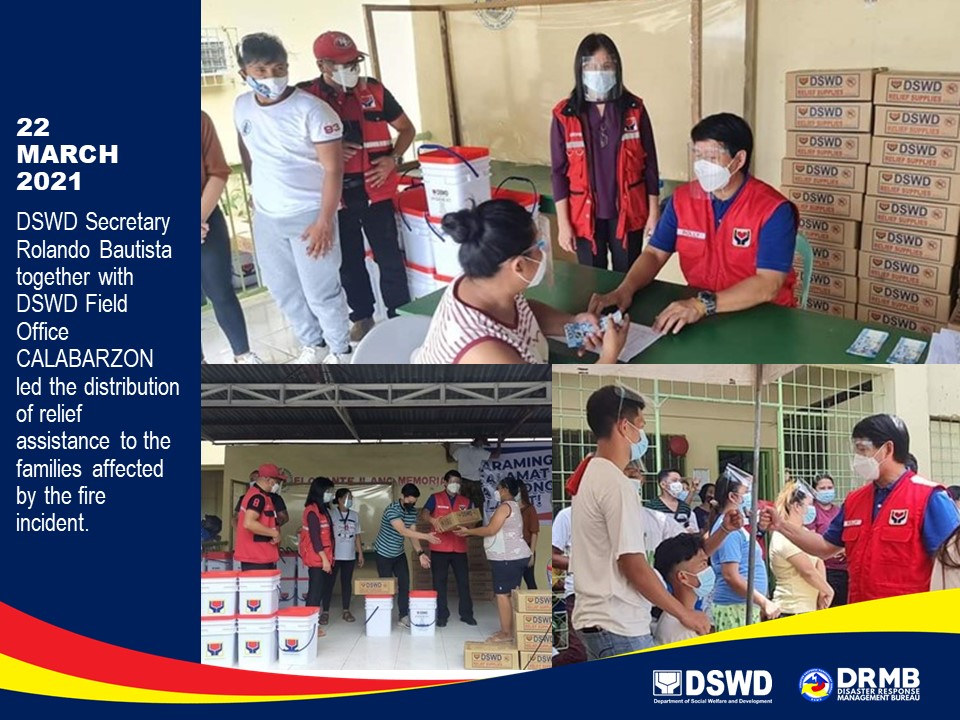 REGION / PROVINCE / MUNICIPALITY REGION / PROVINCE / MUNICIPALITY  NUMBER OF AFFECTED  NUMBER OF AFFECTED  NUMBER OF AFFECTED REGION / PROVINCE / MUNICIPALITY REGION / PROVINCE / MUNICIPALITY  Barangays  Families  Persons GRAND TOTALGRAND TOTAL1  586  1,875 CALABARZONCALABARZON1  586  1,875 CaviteCavite1  586  1,875 Kawit 1  586 1,875 REGION / PROVINCE / MUNICIPALITY REGION / PROVINCE / MUNICIPALITY  NUMBER OF EVACUATION CENTERS (ECs)  NUMBER OF EVACUATION CENTERS (ECs)  NUMBER OF DISPLACED  NUMBER OF DISPLACED  NUMBER OF DISPLACED  NUMBER OF DISPLACED REGION / PROVINCE / MUNICIPALITY REGION / PROVINCE / MUNICIPALITY  NUMBER OF EVACUATION CENTERS (ECs)  NUMBER OF EVACUATION CENTERS (ECs)  INSIDE ECs  INSIDE ECs  INSIDE ECs  INSIDE ECs REGION / PROVINCE / MUNICIPALITY REGION / PROVINCE / MUNICIPALITY  NUMBER OF EVACUATION CENTERS (ECs)  NUMBER OF EVACUATION CENTERS (ECs)  Families  Families  Persons  Persons REGION / PROVINCE / MUNICIPALITY REGION / PROVINCE / MUNICIPALITY  CUM  NOW  CUM  NOW  CUM  NOW GRAND TOTALGRAND TOTAL 5  5  561  561  1,764  1,764 CALABARZONCALABARZON 5  5  561  561  1,764  1,764 CaviteCavite 5  5  561  561  1,764  1,764 Kawit5 5  561  561 1,764 1,764 REGION / PROVINCE / MUNICIPALITY REGION / PROVINCE / MUNICIPALITY  NUMBER OF DISPLACED  NUMBER OF DISPLACED  NUMBER OF DISPLACED  NUMBER OF DISPLACED REGION / PROVINCE / MUNICIPALITY REGION / PROVINCE / MUNICIPALITY  OUTSIDE ECs  OUTSIDE ECs  OUTSIDE ECs  OUTSIDE ECs REGION / PROVINCE / MUNICIPALITY REGION / PROVINCE / MUNICIPALITY  Families  Families  Persons  Persons REGION / PROVINCE / MUNICIPALITY REGION / PROVINCE / MUNICIPALITY  CUM  NOW  CUM  NOW GRAND TOTALGRAND TOTAL 25  25  111  111 CALABARZONCALABARZON 25  25  111  111 CaviteCavite 25  25  111  111 Kawit 25  25  111  111 REGION / PROVINCE / MUNICIPALITY REGION / PROVINCE / MUNICIPALITY  COST OF ASSISTANCE  COST OF ASSISTANCE  COST OF ASSISTANCE  COST OF ASSISTANCE  COST OF ASSISTANCE REGION / PROVINCE / MUNICIPALITY REGION / PROVINCE / MUNICIPALITY  DSWD LGU  NGOs  OTHERS  GRAND TOTAL GRAND TOTALGRAND TOTAL1,534,896.50  -  -  - 1,534,896.50 CALABARZONCALABARZON1,534,896.50  -  -  - 1,534,896.50 CaviteCavite1,534,896.50  -  -  - 1,534,896.50 Kawit1,534,896.50 - - - 1,534,896.50 DATESITUATIONS / ACTIONS UNDERTAKEN22 March 2021DSWD-FO CALABARZON submitted their terminal report.DSWD Secretary Bautista together with the OIC-Regional Director FO CALABARZON led the distribution of assistance to the affected families.DSWD-FO CALABARZON DRMD coordinated with the Office of Civil Defense (OCD) IV-A for the mobilization of the vehicles of 564th Engineer Construction Battalion, 51st Engineer Brigade, Philippine Army and Bacoor City Disaster Risk Reduction and Management Office (CDRRMO) for hauling and delivery of the DSWD relief items.DSWD-FO CALABARZON DRMD conducted assessment in the evacuation centers to ensure that COVID-19 health and safety protocols were implemented.DSWD-FO CALABARZON Disaster Response Management Division (DRMD) maintained close coordination with the Bureau of Fire Protection (BFP), MSWDO and MDRRMO for significant reports on the status of the affected families, assistance and other interventions. 